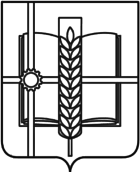 РОССИЙСКАЯ ФЕДЕРАЦИЯРОСТОВСКАЯ ОБЛАСТЬЗЕРНОГРАДСКИЙ РАЙОНМУНИЦИПАЛЬНОЕ ОБРАЗОВАНИЕ«Зерноградское городское поселение»АДМИНИСТРАЦИЯ ЗЕРНОГРАДСКОГО ГОРОДСКОГО ПОСЕЛЕНИЯПОСТАНОВЛЕНИЕот 26.02.2024 № 94 г. ЗерноградОб утверждении отчета о реализации муниципальной программы Зерноградского городского поселения «Молодежь Зернограда» за 2023 годВ соответствии с постановлением Администрации Зерноградского городского поселения от 19.09.2018 № 1063 «Об утверждении Порядка разработки, реализации и оценки эффективности муниципальных программ Зерноградского городского поселения Зерноградского района», Администрация Зерноградского городского поселения постановляет:1. Утвердить отчет о реализации муниципальной программы Зерноградского городского поселения «Молодежь Зернограда» за 2023 год согласно приложению.2. Опубликовать настоящее постановление в печатном средстве массовой информации Зерноградского городского поселения «Зерноград официальный» и разместить на официальном сайте Администрации Зерноградского городского поселения в информационно-телекоммуникационной сети «Интернет».Заместитель главы Администрации Зерноградского городского поселения			              В.О. МалышеваПриложениек постановлению АдминистрацииЗерноградского городского поселенияот 26.02.2024 № 94ОТЧЕТо реализации муниципальной программы Зерноградского городского  поселения «Молодежь Зернограда» по результатам за 2023 годКонкретные результаты,  достигнутые за 2023 годМуниципальная программа включает в себя следующие подпрограммы:Подпрограмма 1. «Поддержка молодежных инициатив»», Подпрограмма 2. «Формирование патриотизма в молодежной среде».В целях создания условий, обеспечивающих успешную самореализацию и интеграцию молодежи в общество, а также повышение ее роли в жизни Зерноградского городского поселения в рамках реализации муниципальной программы Зерноградского городского поселения «Молодежь Зернограда» (далее – муниципальная программа) в 2023 году реализован комплекс мероприятий. 2. Результаты реализации основных 
мероприятий подпрограмм муниципальной программыДостижению результатов в 2023 году способствовала реализация муниципальной программы, основных мероприятий подпрограмм.В рамках направления подпрограммы 1 «Поддержка молодежных инициатив» в Зерноградском городском поселении были проведены акции (мероприятия): Молодежная акция «Древонасаждения»;Лекция-встреча. «Диалог на равных»;Акция «Рядом живет пожилой человек»;Конкурс авторской прозы «Я-писатель»;Акция «Добрые руки». В рамках данной подпрограммы был создан Волонтерский штаб и Молодежный Совет при Администрации Зерноградского городского поселения. Также приняли участие в областных волонтерских акциях «Очистим наши улицы», в конкурсе социальной рекламы «Оборви нить», в онлайн-акции по поиску противоправного наркотического контента в сети «Интернет».В рамках второй подпрограммы «Формирование патриотизма в молодежной среде» были проведены акции:«Голубь мира»; «Говорящие сердца добровольцев» - выступление перед школьниками с целью рассказать о волонтерском движении и его делах, раскрытие понятия «волонтер»;Авто, мотопробег по улицам города Зернограда в рамках акции памяти и в поддержку задействованных в спецоперации; Автопробег «Спасибо за Победу! Ваш подвиг в наших сердцах - Знамя победы в надежных руках»;Возложение цветов молодежным Советом при Администрации Зерноградского городского поселения к памятникам воинской славы.Таким образов в отчетный период в рамках программы «Молодежь Зернограда» было проведено 13 акций (мероприятий).В рамках реализации основных мероприятий в Зерноградском городском поселении достигнуты следующие результаты:- увеличена численность талантливых молодых людей и лидеров, принимающих участие в мероприятиях по продвижению инициативной и талантливой молодежи;- увеличена численность молодых людей, принимающих участие в мероприятиях по вовлечению в социальную практику и информированию о потенциальных возможностях собственного развития;- увеличена численность молодых людей, принимающих участие в мероприятиях по патриотическому воспитанию, формированию «российской идентичности».3. Анализ факторов, повлиявших на ход реализации муниципальной программыФакторов, повлиявших на ход реализации муниципальной программы, не выявлено. Запланированные программные мероприятия выполнены. 4.Сведения об использовании бюджетных ассигнований 
и внебюджетных средств на реализацию муниципальной программыФинансирование Программы осуществляется за счет средств местного бюджета. Всего из бюджета Зерноградского городского поселения на реализацию программных мероприятий в 2023 году предусмотрено - 0,0 тыс. рублей, израсходовано –0,0 тыс. рублей.Сведения об использовании бюджетных ассигнований и внебюджетных средств на реализацию муниципальной программы приведены в приложении № 1 к настоящему отчету. 5. Сведения о достижении значений показателей (индикаторов) муниципальной программы, подпрограмм муниципальной программыза 2023 годСведения о достижении значений показателей (индикаторов) муниципальной программы, подпрограмм муниципальной программы за год приведены в приложении № 2 к настоящему отчету.6.Результаты оценки эффективности реализации муниципальной 
программы в 2023 году, в том числе бюджетной эффективностиЭффективность муниципальной программы определяется на основании степени выполнения целевых показателей, основных мероприятий и оценки бюджетной эффективности муниципальной программы.1. Степень достижения целевых показателей муниципальной программы, подпрограмм муниципальной программы:степень достижения целевого показателя 1.1 - 1;степень достижения целевого показателя 1.2 - 1;степень достижения целевого показателя 1.3 - 1;степень достижения целевого показателя 2.1 - 1;Суммарная оценка степени достижения целевых показателей муниципальной программы составляет 1 (4/4), что характеризует высокий уровень эффективности реализации муниципальной программы по степени достижения целевых показателей.2. Степень реализации основных мероприятий, финансируемых за счет всех источников финансирования, оценивается как доля основных мероприятий, выполненных в полном объёме. Степень реализации основных мероприятий составляет 1 (13/13), что характеризует высокий уровень эффективности реализации муниципальной программы по степени реализации основных мероприятий.3. Бюджетная эффективность реализации муниципальной программы рассчитывается в несколько этапов. 3.1. Степень реализации основных мероприятий,  финансируемых за счет средств бюджета Зерноградского городского поселения, оценивается как доля основных мероприятий, выполненных в полном объеме.Степень реализации основных мероприятий, муниципальной программы составляет 13/13=13.2. Степень соответствия запланированному уровню расходов за  счет средств бюджета Зерноградского городского поселения оценивается как отношение фактически произведенных в отчетном году бюджетных расходов на реализацию муниципальной программы к их плановым значениям.Степень соответствия запланированному уровню расходов:0,0 тыс. рублей/0,0 тыс. рублей/  = 0,0    3.3. Эффективность использования средств бюджета Зерноградского городского поселения рассчитывается как отношение степени реализации основных мероприятий к степени соответствия запланированному уровню расходов за счет средств бюджета Зерноградского городского поселения.Эффективность использования финансовых ресурсов на реализацию муниципальной программы:0,0/0,0 = 1,0 в связи с чем, бюджетная эффективность реализации муниципальной программы является высокой.Уровень реализации муниципальной программы в целом:1,0 х 0,5 +1,0 х 0,3 + 1,0 х 0,2 = 1,0 в связи с чем, уровень реализации муниципальной программы в 2023 году является высоким.Информация об основных мероприятиях, мероприятиях муниципальной программы Зерноградского городского поселения «Молодежь Зернограда», выполненных в полном объеме за 2023 год приведена приложении № 4 к отчету муниципальной программы Зерноградского городского поселения «Молодежь Зернограда» за 2023 год.7.Предложения по дальнейшей реализации муниципальной программыПринимая во внимание, что основные мероприятия муниципальной программы выполнены, значения целевых показателей и индикаторов муниципальной программы в целом достигнуты то, целесообразно продолжить реализацию муниципальной программы.Приложение № 1к отчету о реализации                                                                                        муниципальной программы                                                                        Зерноградского городского  поселения                                                                           «Молодежь Зернограда»                                                                                              по результатам за 2023 годСВЕДЕНИЯоб использовании бюджетных ассигнований Зерноградского городского городского поселения и внебюджетных средств на реализацию муниципальной программы в 2023 году.Приложение № 2к отчету муниципальной программы Зерноградского городского поселения «Молодежь Зернограда» за 2023 годСВЕДЕНИЯ о достижении значений показателей (индикаторов)Приложение № 3к отчету муниципальной программы Зерноградского городского поселения «Молодежь Зернограда» за 2023 годСведенияо выполнении основных мероприятий подпрограмм  и мероприятий муниципальной программы Зерноградского городского поселения «Молодежь Зернограда» за 2023 годПриложение № 4к отчету муниципальной программы Зерноградского городского поселения «Молодежь Зернограда» за 2023 годОТЧЕТоб исполнении плана реализации муниципальной программы Зерноградского городского поселения «Молодежь Зернограда» за отчетный период 12 месяцев 2023г.СтатусНаименование       муниципальной     программы, подпрограммы муниципальной программы, основного мероприятияИсточники финансированияОбъем расходов, предусмотренных муниципальной программой (тыс. руб.)Фактические расходы (тыс. руб.) 12345Муниципальная программа«Молодежь Зернограда»всего0,00,0Муниципальная программа«Молодежь Зернограда»областной бюджет--Муниципальная программа«Молодежь Зернограда»местный бюджет  0,00,0Подпрограмма 1 «Поддержка молодежных инициатив»всего0,00,0Подпрограмма 1 «Поддержка молодежных инициатив»областной бюджет--Подпрограмма 1 «Поддержка молодежных инициатив»местный бюджет 0,00,0Основные мероприятия 1.1Обеспечение проведения мероприятий по формированию целостной системы поддержки  инициативной и талантливой молодежи, по вовлечению молодежи в социальную практику, поддержке молодежных инициативвсего0,000,00Основные мероприятия 1.1Обеспечение проведения мероприятий по формированию целостной системы поддержки  инициативной и талантливой молодежи, по вовлечению молодежи в социальную практику, поддержке молодежных инициативобластной бюджет--Основные мероприятия 1.1Обеспечение проведения мероприятий по формированию целостной системы поддержки  инициативной и талантливой молодежи, по вовлечению молодежи в социальную практику, поддержке молодежных инициативместный бюджет  0,000,00Подпрограмма 2«Формирование патриотизма в молодежной среде»всего0,00,00Подпрограмма 2«Формирование патриотизма в молодежной среде»областной бюджет    --Подпрограмма 2«Формирование патриотизма в молодежной среде»местный бюджет 0,00,00№ п/пПоказатель (индикатор) (наименование)Ед.измеренияЗначения показателей (индикаторов) муниципальной программы,     подпрограммы муниципальной программыЗначения показателей (индикаторов) муниципальной программы,     подпрограммы муниципальной программыЗначения показателей (индикаторов) муниципальной программы,     подпрограммы муниципальной программыОбоснование отклонений  значений показателя (индикатора) на конец отчетного года(при наличии)№ п/пПоказатель (индикатор) (наименование)Ед.измерениягод,  предшествующий отчетному<1>отчетный годотчетный годОбоснование отклонений  значений показателя (индикатора) на конец отчетного года(при наличии)№ п/пПоказатель (индикатор) (наименование)Ед.измерениягод,  предшествующий отчетному<1>планфактОбоснование отклонений  значений показателя (индикатора) на конец отчетного года(при наличии)1234567Муниципальная программа Зерноградского городского поселения «Молодежь Зернограда»Муниципальная программа Зерноградского городского поселения «Молодежь Зернограда»Муниципальная программа Зерноградского городского поселения «Молодежь Зернограда»Муниципальная программа Зерноградского городского поселения «Молодежь Зернограда»Муниципальная программа Зерноградского городского поселения «Молодежь Зернограда»Муниципальная программа Зерноградского городского поселения «Молодежь Зернограда»Муниципальная программа Зерноградского городского поселения «Молодежь Зернограда»1.Показатель (индикатор) доля молодежи, вовлеченной в социальную практикупроцент7,58,08,0Показатель (индикатор) доля молодежи, охваченной мероприятиями по воспитанию патриотично настроенной молодежи с независимым мышлением, обладающей созидательным мировоззрением, профессиональными знаниями, демонстрирующей высокую культуру, в том числе культуру межнационального общения, ответственность и способность принимать самостоятельные решения, нацеленные на повышение благосостояния страны, народа и своей семьипроцент101010Организация и проведение мероприятий на территории муниципального образования «Зерноградское городское поселение»Организация и проведение мероприятий на территории муниципального образования «Зерноградское городское поселение»Организация и проведение мероприятий на территории муниципального образования «Зерноградское городское поселение»Организация и проведение мероприятий на территории муниципального образования «Зерноградское городское поселение»Организация и проведение мероприятий на территории муниципального образования «Зерноградское городское поселение»Организация и проведение мероприятий на территории муниципального образования «Зерноградское городское поселение»Организация и проведение мероприятий на территории муниципального образования «Зерноградское городское поселение»1.1.Показатель (индикатор) доля молодежи, вовлеченной в деятельность по раз­витию молодежного самоуправленияпроцент2,53,03,01.2Показатель (индикатор) доля молодежи, вовлеченной в позитивную социально-культурную деятельностьпроцент6,57,07,0Показатель (индикатор) доля молодежи, вовлеченной в добровольческое (волонтерское) движениепроцент101010Показатель (индикатор) количество граждан Российской Федерации, проживающих на территории Зерноградского района, которым была оказана безвозмездная волонтерская помощьчеловек404545Показатель (индикатор) доля молодежи, охваченной гражданско-патриотическими акциями и меро­приятиямипроцент456060Показатель (индикатор) доля молодежи, участвующей в мероприятиях по формированию толерантности и уважения к представителям других народов, культур, религий, их традициям и духовно-нравственных ценностямпроцент253030«Обеспечение реализации муниципальной программы»«Обеспечение реализации муниципальной программы»«Обеспечение реализации муниципальной программы»«Обеспечение реализации муниципальной программы»«Обеспечение реализации муниципальной программы»«Обеспечение реализации муниципальной программы»«Обеспечение реализации муниципальной программы»2.Показатель (индикатор) уровень освоения бюджетных средств, выделенных на реализацию муниципальной программыпроцент99100100№ п/пНомер и наименование Ответственный исполнитель, соисполнитель, участник (должность/ ФИО)Плановый срок окончания реализацииФактический срокФактический срокРезультатыРезультатыПричины не реализации/ реализации не в полном объеме № п/пНомер и наименование Ответственный исполнитель, соисполнитель, участник (должность/ ФИО)Плановый срок окончания реализацииначала реализацииокончание реализациизапланированныедостигнутыеПричины не реализации/ реализации не в полном объеме 1234567891Подпрограмма 1: «Поддержка молодежных инициатив»Ведущий специалист (по культуре и делам молодежи)Чорба М.Ю.ХХХХХОсновное мероприятие 1.1.формирование целостной системы поддержки  инициативной и талантливой молодежи,вовлечение молодежи в социальную практику, поддержка молодежных инициативВедущий специалист (по культуре и делам молодежи)Чорба М.Ю.31.12.202301.01.202331.12.2023Увеличение количества участников в  мероприятиях – 0,5 %Увеличение количества участников в  мероприятиях – 0,5 %-Подпрограмма 2: «Формирование патриотизма в молодежной среде»Ведущий специалист (по культуре и делам молодежи)Чорба М.Ю.ХХХХХХОсновное мероприятие 2.1.Обеспечение проведения  мероприятий по содействию гражданско- патриотическому воспитанию молодежи Зерноградского городского поселенияВедущий специалист (по культуре и делам молодежи)Чорба М.Ю.31.12.202301.01.202331.12.2023Увеличение количества участников в  мероприятиях – 0,4 %Увеличение количества участников в  мероприятиях – 0,4 %-№ п/пНаименование основного мероприятия,муниципальной программы,контрольного события программыОтветственный 
 исполнитель  
  (заместитель руководителя ОИВ/ФИО)Результат реализации мероприятия (краткое описание)Фактическая дата начала   
реализации 
мероприятияФактическая дата окончания
реализации  
мероприятия, 
наступления  
контрольного 
событияРасходы бюджета Зерноградского городского поселения Зерноградского района на реализацию муниципальной     
программы, тыс. руб.Расходы бюджета Зерноградского городского поселения Зерноградского района на реализацию муниципальной     
программы, тыс. руб.Расходы бюджета Зерноградского городского поселения Зерноградского района на реализацию муниципальной     
программы, тыс. руб.Объемы неосвоенных средств и причины их неосвоения № п/пНаименование основного мероприятия,муниципальной программы,контрольного события программыОтветственный 
 исполнитель  
  (заместитель руководителя ОИВ/ФИО)Результат реализации мероприятия (краткое описание)Фактическая дата начала   
реализации 
мероприятияФактическая дата окончания
реализации  
мероприятия, 
наступления  
контрольного 
событияпредусмотреномуниципальной программойПредусмотрено сводной бюджетной росписьюФакт на отчетную дату 01.08.2023г.Объемы неосвоенных средств и причины их неосвоения 12345678910Итого по программе0,00,00,00,01Подпрограмма 1 «Поддержка молодежных инициатив»Подпрограмма 1 «Поддержка молодежных инициатив»Подпрограмма 1 «Поддержка молодежных инициатив»Подпрограмма 1 «Поддержка молодежных инициатив»Подпрограмма 1 «Поддержка молодежных инициатив»Подпрограмма 1 «Поддержка молодежных инициатив»Подпрограмма 1 «Поддержка молодежных инициатив»Подпрограмма 1 «Поддержка молодежных инициатив»Подпрограмма 1 «Поддержка молодежных инициатив»1.1.Основное мероприятие 1.1 Обеспечение проведения мероприятий по формированию целостной системы поддержки  инициативной и талантливой молодежи, по вовлечению молодежи в социальную практику, поддержке молодежных инициативВедущий специалист (по культуре и делам молодежи)Чорба М.Ю.увеличение численности талантливых молодых людей и лидеров, принимающих участие в мероприятиях по продвижению инициативной и талантливой молодежи01.01.2023г.31.12.2023г.0,00,00,00,01.2.Основное мероприятие 1.2 Оказание информационной, организационной и иной поддержки молодежным и детским общественным Ведущий специалист (по культуре и делам молодежи)Чорба М.Ю.увеличение численности молодых людей, принимающих участие в мероприятиях по вовлечению в социальную практику и информированию о потенциальных возможностях собственного развития01.01.2023г.31.12.2023г.0,00,00,00,01.3.Основное мероприятие 1.3 Обеспечение проведения мероприятий по формированию патриотизма, «российской идентичности»  в молодежной среде и реализации мероприятий по профилактике асоциального поведения, этнического и религиозно-политического экстремизмаВедущий специалист (по культуре и делам молодежи)Чорба М.Ю.увеличение численности молодых людей, принимающих участие в мероприятиях по патриотическому воспитанию, формированию «российской идентичности» и реализации мероприятий по профилактике асоциального поведения, этнического и религиозно-политического экстремизма 01.01.2023г.31.12.2023г.0,00,00,00,02 Подпрограмма 2 «Формирование патриотизма в молодежной среде» Подпрограмма 2 «Формирование патриотизма в молодежной среде» Подпрограмма 2 «Формирование патриотизма в молодежной среде» Подпрограмма 2 «Формирование патриотизма в молодежной среде» Подпрограмма 2 «Формирование патриотизма в молодежной среде» Подпрограмма 2 «Формирование патриотизма в молодежной среде» Подпрограмма 2 «Формирование патриотизма в молодежной среде» Подпрограмма 2 «Формирование патриотизма в молодежной среде» Подпрограмма 2 «Формирование патриотизма в молодежной среде»2.1.Основное мероприятие 2.1 Обеспечение проведения  мероприятий по содействию гражданско- патриотическому воспитанию молодежи Зерноградского городского поселенияВедущий специалист (по культуре и делам молодежи)Чорба М.Ю.формирование у молодежи чувства патриотизма и гражданской активности, привитие гражданских ценностей, увеличение численности молодых людей, принимающих участие в мероприятиях по формированию «российской идентичности» и реализация мероприятий по профилактике асоциального поведения, этнического и религиозно-политического экстремизма в молодежной среде01.01.2023г.31.12.2023г.0,00,00,00,0.Итого:0,00,00,00,0